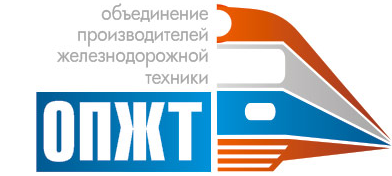 СОСТАВПодкомитета по пассажирскому, моторвагонному, скоростному и высокоскоростному подвижному составуКомитета НП «ОПЖТ» по координации локомотивостроения и их компонентов№ п/пОрганизацияПредставитель (ФИО)Должность№ п/пОрганизацияПредставитель (ФИО)Должность1АНО «ИПЕМ»САВЧУКВладимирБорисовичзаместитель генерального директора2АО «ВМЗ»НЕСТЕРОВСергейВикторовичглавный специалист по работе с операторами пассажирского подвижного состава управления по продвижению железнодорожной продукции ДТиР ДЖДК2АО «ВМЗ»КАМЫШНЫЙАндрейЕвгеньевичменеджер по новым видам продукции и НИОКР отдела по технологии колесопрокатного производства3АО «ВНИИЖТ»КОРОЛЬКОВВладимирАнатольевичведущий научный сотрудник научного центра «Высокоскоростные магистрали»3АО «ВНИИЖТ»ГУДАСМихаилВладимировичдиректор научного центра3АО «ВНИИЖТ»ГОРЮНОВГригорийНиколаевичзаместитель директора4АО «ИРЗ»ВОРОБЬЕВАлександрНиколаевичглавный конструктор направления микропроцессорных систем управления и безопасности ООО «ИРЗ-Локомотив»5АО «НК «Казакстан темiр жолы»КАНАТБАЕВТалгатАптижапбаровичдиректор Департамента технической политики и регулирования5АО «НК «Казакстан темiр жолы»БЕКМУРЗИНЕрланКабдылхаевичглавный менеджер Технического центра6АО «НПО «Каскад»ПИРОГОВОлегКонстантиновичгенеральный директор7АО «НТЦ «ПРИВОД-Н»КОЖЕМЯКАНиколайМихайловичтехнический директор8АО «Ритм» ТПТАФОКИНАлексейНиколаевичисполнительный директор по новой технике – главный конструктор8АО «Ритм» ТПТАСТЕЦКОВладимирВладимировичзаместитель главного конструктора9АО «ТМХ»МИРОНОВРоманВикторовичглавный конструктор по городскому транспорту ДРГТ9АО «ТМХ»ПЕРОВСергейВикторович(председатель)эксперт по проектному управлению ООО «ТМХ Инжиниринг»9АО «ТМХ»ШИЛОВПавелАлексеевич(отв. секретарь)руководитель направления моторвагонного подвижного состава9АО «ТМХ»КУПРИЯНОВМихаилВладимировичруководитель Технического управления дирекции по развитию пассажирского транспорта10АО «Транспневматика»СТАРОСТИНСергейСергеевичглавный конструктор по тормозостроению10АО «Транспневматика»МИТРОШИНАлександрВикторовичзаместитель главного конструктор по тормозостроению11АО «ФНПЦ «ПО «Старт» им. М.В.Проценко»ДЕНИСОВДмитрийВячеславовичдиректор по развитию гражданской продукции12АО «ЭЛАРА»МИЛЮТИНВладиславВладимировичзаместитель директора по маркетингу и развитию гражданской продукции – директор направления железнодорожной техники12АО «ЭЛАРА»БОГОМОЛОВАлександрМихайловичзаместитель главного конструктора по гражданской технике – начальник ОКБ ГП13АО «ЭПФ «Судотехнология»ДМИТРИЕВЮрийВикторовичзаместитель генерального директора по производству14АО МТЗ ТРАНСМАШСАТАЛКИНАндрейВладимировичруководитель группы тормозных систем МВПС и метрополитена14АО МТЗ ТРАНСМАШМАСЛОВАндрейАлександровичруководитель группы тормозных систем вагонов15Ассоциация по сертификации «Русский Регистр»РЫБКИНВячеславГеоргиевичзаместитель генерального директора по связям с общественностью и взаимодействию с государственными органами15Ассоциация по сертификации «Русский Регистр»ТЮРИНЮрийВладимировичуправляющий директор центра компетенций Русский Регистр – Промышленная экспертиза16ГО «Белорусская железная дорога»ДМИТРОЧЕНКОВладиславЕвгеньевичзаместитель начальника службы локомотивного хозяйства Управления16ГО «Белорусская железная дорога»ГРИБАНОВИванИвановичзаместитель начальника Конструкторско-технического центра – начальник Центра испытаний и технического аудита17ОАО «РЖД»НАЗАРОВОлегНиколаевичзаместитель начальника Департамента технической политики17ОАО «РЖД»КУДРЯШОВАндрейВикторовичзаместитель начальника Департамента пассажирских перевозок17ОАО «РЖД»КОБЫЛЯНСКИЙВикторВикторович(заместитель председателя)заместитель директора по скоростному МВПС ПКБ ЦТ18ОАО «ТВЗ»ТАТАРНИЦЕВКонстантинВячеславовичзаместитель директора по сервису, метрологии, стандартизации и лабораторно-исследовательской деятельности – главный метролог19ОАО «ЭЛТЕЗА»КАРТАШЕВАлексейВалерьевичначальник отдела организации разработок и внедрения новой техники20ООО «2050.Диджитал»ТАЛАНОВАлександрАлександровичзаместитель генерального директора по разработке собственных решений20ООО «2050.Диджитал»СЕЛЮКОВЕвгенийВалерьевичначальник инженерно-технологической группы21ООО «АВП Технология»ВЛАСОВВладимирВасильевичзаместитель генерального директора22ООО «Завод Реостат»НАЗАРОВИгорьАлександровичглавный конструктор – начальник отдела проектирования транспортного и общепромышленного электрооборудования22ООО «Завод Реостат»НЕКРАШЕВИЧАлексейНиколаевичведущий инженер по сертификации и СМК23ООО «ИНТЕРПАЙП-М»МЕРКУЛОВАТатьянаВладимировнагенеральный директор23ООО «ИНТЕРПАЙП-М»РОСЛИКАлександрВадимовичдиректор технический ПАО «ИНТЕРПАЙП НТЗ»24ООО «КСК»ЧАЙНИКОВПавелГеннадьевичуправляющий директор управляющей компании OOО «КСК-Инжиниринг»25ООО «НИИЭФА-ЭНЕРГО»ХУДОЯРОВАлександрЛеонидовичгенеральный директор ООО «ТрансЭлектроАппарат»26ООО «НТИЦ АпАТэК-Дубна»КИРПИЧЕВААннаИгоревнаначальник отдела НИОКР и статистических анализов ООО НПП «АпАТэК»27ООО «Флайг+Хоммель»ГУЛЯЕВЕвгенийАлександровичдиректор по продажам и маркетингу27ООО «Флайг+Хоммель»НАСЕДКИНСергейВитальевичрегиональный менеджер по продажам28ООО «Фойт Турбо»ПОПОВВячеславИгоревичменеджер по продажам в России и СНГ29ООО «Экспертный центр»ВАРАПАЕВФедорАлексеевичглавный специалист30ООО «Электро СИ»БУРЦЕВГригорийСтепановичгенеральный директор30ООО «Электро СИ»ЖИКЛЕНКОВДмитрийВикторовичглавный конструктор30ООО «Электро СИ»ТОЧЕНОВАлександрАнатольевичначальник отдела разработки и технического сопровождения30ООО «Электро СИ»КУЗНЕЦОВАлексейСергеевичстарший инженер31ПАО «КВСЗ»САМЧУКЕвгенийВасильевичзаместитель главного конструктора по серийному производству моторвагонного подвижного состава32ТОО «Проммашкомплект»ТРИЩУНАлександрИвановичи.о. главного металлурга32ТОО «Проммашкомплект»ГОЛОВЧЕНКОДмитрийАндреевичглавный технолог33ФГБОУ ВО ПГУПСЕВСТАФЬЕВАндрейМихайловичзаведующий кафедрой33ФГБОУ ВО ПГУПСРОЛЛЕИгорьАлександровичдоцент33ФГБОУ ВО ПГУПССЫЧУГОВАнтонНиколаевичстарший преподаватель34ФГУП «НАМИ»ВАСИЛЬЕВСергейГеннадьевичдиректор центра железнодорожного машиностроения35ФГУП «ПО «Октябрь»ЛОБАЧЕВАлександрНиколаевичзаместитель главного конструктора